    桃園市進出口商業同業公會 函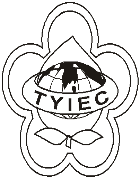          Taoyuan Importers & Exporters Chamber of Commerce桃園市桃園區春日路1235之2號3F           TEL:886-3-316-4346   886-3-325-3781   FAX:886-3-355-9651ie325@ms19.hinet.net     www.taoyuanproduct.org受 文 者：各相關會員發文日期：中華民國109年7月16日發文字號：桃貿豐字第20201號附    件：如文主   旨：財團法人金屬工業研究發展中心承辦衛生福利部食品藥物管理署109年度「醫療器材法規制度研析暨推廣計畫」，為推動醫療器材管理法，謹提供「醫療器材專免予刊載有效期間或保存期限品項及相關刊載規定」草案一份，敬請會員就附件草案提供意見，並依說明辦理，請查照。說   明：     ㄧ、依據財團法人金屬工業研究發展中心109年7月        16日金醫字第1091002625號函辦理。     二、為蒐集各界意見，請會員就附件草案內容，提供意見，提問單如附件，敬請於7月27日(星期一)中午前，將電子檔寄送至ie325@ms19.hinet.net，並以書面方式函送至本會。理事長  簡 文 豐